Какие персональные данные нельзя разглашатьНеобходимо определить, распространение и раскрытие каких данных находится под запретом. К персональным данным гражданина можно отнести: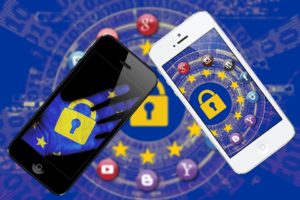 Фамилия.Дата рождения.Отчество.Имя.Семейное положение.Имущественное положение.Паспортные данные.Доходы.Статус работника или безработного и др.Именно эти сведения разглашению не подлежат. Единственным исключением, когда данные могут использоваться и обрабатываться, является согласие самого их правообладателя. Как правило, такое согласие оформляется в форме письменного документа, в котором излагается запрос от организации на право обрабатывать подобного рода информацию.За разглашение персональных данных сторонним лицам предусмотрена ответственность в рамках российского законодательства.